АДМИНИСТРАЦИЯ ТУЖИНСКОГО МУНИЦИПАЛЬНОГО РАЙОНА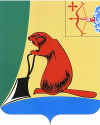 КИРОВСКОЙ ОБЛАСТИПОСТАНОВЛЕНИЕО нормативах финансовых затрат на содержание, ремонт и капитальный ремонт автомобильных дорог общего пользования местного значения Тужинского муниципального района и правилах их расчета В соответствии сп. 11 ст. 13, п. 3 ст. 34 Федерального закона от 08.11.2007 № 257-ФЗ «Об автомобильных дорогах и о дорожной деятельности в Российской Федерации и о внесении изменений в отдельные законодательные акты Российской Федерации»,с Федеральным законом от 06.10.2003 № 131-ФЗ «Об общих принципах организации местного самоуправления в Российской Федерации», с постановлением Правительства Кировской области от 28.04.2009 № 9/88 «О нормативах финансовых затрат на содержание, ремонт и капитальный ремонт автомобильных дорог общего пользования Кировской области регионального или межмуниципального значения и правилах их расчета», а также в целях улучшения технического состояния автомобильных дорог общего пользования местного значения Тужинского района Кировской области, администрация Тужинского муниципального района ПОСТАНОВЛЯЕТ:1. Установить нормативы финансовых затрат на содержание, ремонт и капитальный ремонт автомобильных дорог общего пользования местного значения Тужинского муниципального района (в ценах 2022 года)для пятой технической категории в следующих размерах:38,06 тыс. руб./км - содержание;2909,88тыс. руб./км - ремонт;9143,45 тыс. руб./км - капитальный ремонт.2. Утвердить Правиларасчета финансовых затрат на содержание, ремонт и капитальный ремонт автомобильных дорог общего пользования местного значения Тужинского муниципального района согласно приложению.3. Настоящее постановление вступает в законную силу с момента опубликования в Бюллетене муниципальных нормативных правовых актов органов местного самоуправления Тужинского муниципального района Кировской области.Глава Тужинскогомуниципального района    Л.В. БледныхПриложение УТВЕРЖДЕНЫпостановлением администрации Тужинского муниципального района от 18.11.2022   № 358ПРАВИЛАрасчета финансовых затрат на содержание, ремонт и капитальный ремонт автомобильных дорог общего пользования местного значения Тужинского муниципального района 1. Нормативы финансовых затрат применяются для определения размера ассигнований из бюджета Тужинского муниципального района, предусматриваемых на содержание, ремонт и капитальный ремонт автомобильных дорог общего пользования местного значения.2. В зависимости от категории автомобильной дороги местного значения и индекса-дефлятора на соответствующий год применительно к каждой автомобильной дороге местного значения определяются приведенные нормативы (Н прив. рем.,Н прив. кап. рем., Н прив. сод.), рассчитываемые по формуле:Н прив. = Н x К кат. x К деф., где:Н - установленный норматив денежных затрат на содержание, ремонт и капитальный ремонт автомобильных дорог общего пользования местного значения V категории;К деф. - индекс-дефлятор инвестиций в основной капитал за счет всех источников финансирования в части капитального ремонта и ремонта автомобильных дорог местного значения или индекс потребительских цен в части содержания автомобильных дорог общего пользования местного значения на год планирования;К кат. - коэффициент, учитывающий дифференциацию стоимости категорий работ по содержанию, ремонту и капитальному ремонту автомобильных дорог общего пользования местного значения по соответствующим категориям, согласно таблице 1.Таблица 1Коэффициенты, учитывающие дифференциацию стоимости работпо содержанию и ремонту автомобильных дорог общего пользования местногозначения по соответствующим категориям3. Определение размера ассигнований из бюджета района на ремонт и капитальный ремонт автомобильных дорог общего пользования местного значения осуществляется по формуле:3.1. На ремонт автомобильных дорог общего пользования местного значения по формуле:А рем. = Н прив. рем. x L рем., где:А рем. - размер ассигнований из бюджета района на выполнение работ по ремонту автомобильных дорог каждой категории (тыс. рублей);Н прив. рем. - приведенный норматив финансовых затрат на работы по ремонту автомобильных дорог каждой категории (тыс. рублей/км);L рем. –расчетная протяженность автомобильных дорог общего пользования местного значения каждой категории, подлежащих ремонту на год планирования (км). 3.2. На капитальный ремонт автомобильных дорог общего пользования местного значения по формуле:А кап. рем. = Н прив. кап. рем. x L кап. рем., где:А кап. рем. - размер ассигнований из бюджета района на выполнение работ по капитальному ремонту автомобильных дорог каждой категории (тыс. рублей);Н прив. кап. рем. - приведенный норматив финансовых затрат на работы по капитальному ремонту автомобильных дорог каждой категории (тыс. рублей/км);L кап. рем. –расчетная протяженность автомобильных дорог общего пользования местного значения каждой категории, подлежащих капитальному ремонту на год планирования (км).Общая потребность в ассигнованиях из бюджета района на выполнение работ по ремонту дорог определяется как сумма ассигнований на выполнение работ по всем категориям автомобильных дорог.4. Расчет размера ассигнований из бюджета района на содержание автомобильных дорог общего пользования местного значения осуществляется по формуле:А сод. = Н прив. сод. x K терр. сод. x L, где:А сод. - размер ассигнований из бюджета района на выполнение работ по содержанию автомобильных дорог каждой категории (тыс. руб.);Н прив. сод. - приведенный норматив денежных затрат на работы по содержанию автомобильных дорог каждой категории (тыс. руб./км);К терр. сод. - территориальный коэффициент, учитывающий дифференциацию стоимости выполнения работ по содержанию автомобильных дорог местного значения;L - протяженность автомобильных дорог местного значения каждой категории на 1 января года, предшествующего планируемому периоду, с учетом ввода объектов строительства и реконструкции, предусмотренного в течение года, предшествующего планируемому (км).Общая потребность в ассигнованиях из местного бюджета на выполнение работ по содержанию автомобильных дорог местного значения определяется как сумма ассигнований из бюджета района на выполнение работ по содержанию автомобильных дорог по всем категориям автомобильных дорог.5. Суммарная годовая потребность в ассигнованиях из местного бюджета для выполнения комплекса дорожных работ на автомобильных дорогах местного значения определяется как сумма годовой потребности в финансировании всех видов работ по всем категориям дорог.6. Протяженность автомобильных дорог общего пользования местного значения каждой категории принимается по данным статистического наблюдения по состоянию на 1 января года, предшествующего планируемому периоду, с учетом планируемого ввода в эксплуатацию автомобильных дорог по результатам их реконструкции и строительства в течение года, предшествующего планируемому периоду (расчетные протяженности округляются до километров).7. Расчетная протяженность автомобильных дорог местного значения каждой категории, подлежащих капитальному ремонту на год планирования (L кап. рем.), определяется по формуле:L кап. рем. = L / T кап. рем. - L рек., где:T кап. рем. - нормативный межремонтный срок работ по капитальному ремонту для дорог каждой категории согласно таблице 2 (лет);L рек. - протяженность автомобильных дорог общего пользования местного значения соответствующей категории, намеченных к реконструкции на год планирования (км/год).8. Расчетная протяженность автомобильных дорог местного значения соответствующей категории, подлежащих ремонту на год планирования (L рем.), определяется по формуле:L рем. = L / T рем. - (L рек. + L кап. рем.), где:T рем. - нормативный межремонтный срок (лет) по ремонту для дорог каждой категории дорог согласно таблице 2.Таблица 2Нормативные межремонтные сроки (лет)___________________18.11.2022№358пгт Тужапгт Тужапгт Тужапгт Тужа   Категории автомобильных дорог местного значения       Категории автомобильных дорог местного значения       Категории автомобильных дорог местного значения       Категории автомобильных дорог местного значения         III          IV            V          б/к     Содержание            1,14         1,05          1,0         0,8     Ремонт                1,46         1,37          1,0         0,65    Капитальный ремонт    1,66         1,46          1,0         0,65       Вид ремонта                       Категории дорог                                       Категории дорог                                       Категории дорог                                       Категории дорог                       Вид ремонта         III          IV            V          б/к     Капитальный ремонт     12           12           10           10     Ремонт                  6            6            5            5     